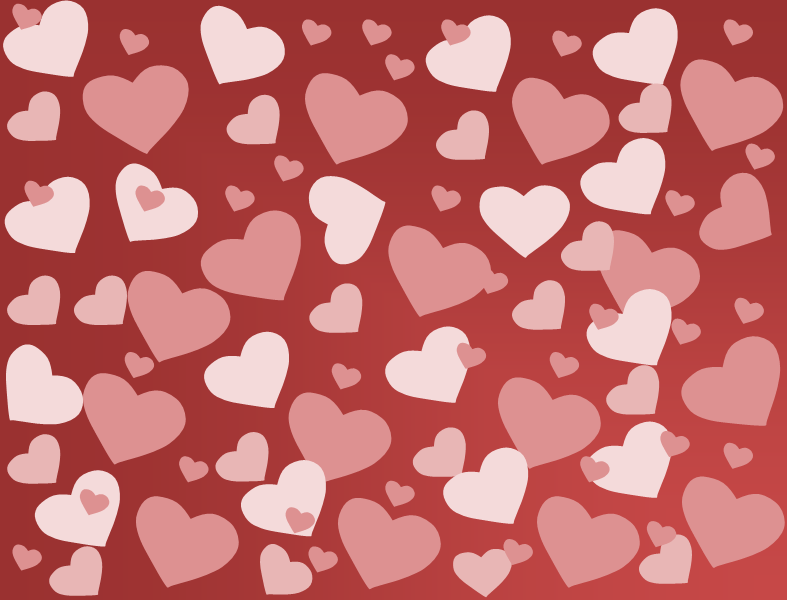 Ukradel simoje srceUkradel simoje srceIn ni mi ga treba vrniti
Tvoje je!In ni mi ga treba vrniti
Tvoje je!Veselo valentinovo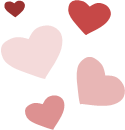 Veselo valentinovo